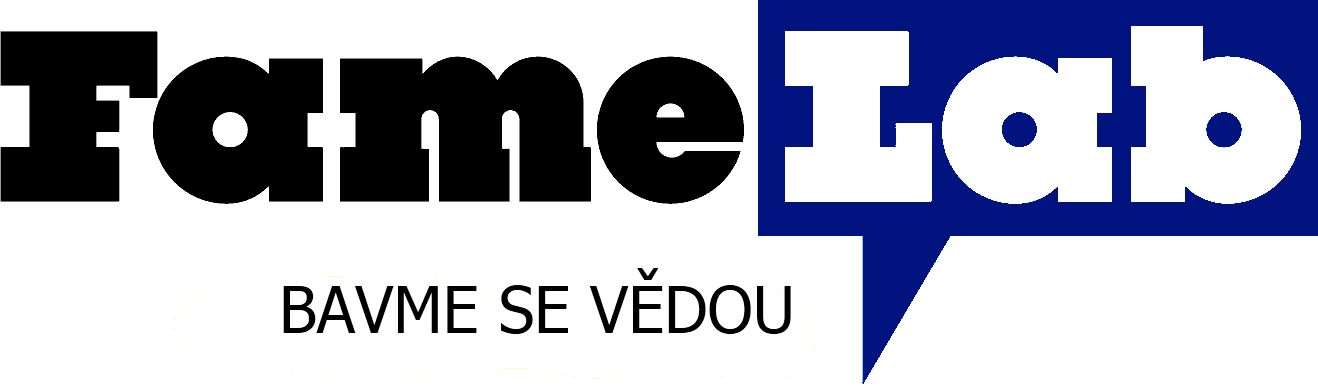 PŘIHLÁŠKA - ROČNÍK 2015Vítejte v soutěži FameLab!V České republice ji pod záštitou předsedy AV ČR prof. Jiřího Drahoše, DrSc. organizuje British Council a Občanské sdružení ADETO za podpory Nadace Neuron, Českých center a Nadace Tomáše Bati.Podrobnosti o soutěži najdete na:www.famelabcz.coma na Facebooku: FameLab Czech Republic – Česká republikaa také na Twitteru: famelabcz.Vaše přihláška nebude zveřejňována a nebude poskytnuta porotě.Osobní informace:Titul/y:		     Jméno:	     Příjmení:	     Pohlaví:	 žena	 mužVěková kategorie:	 21 – 25	 26 – 30	 31 – 35	 36 – 40  41+ Kontaktní e-mail:	     Kontaktní telefon:	     Korespondenční adresa:Název oboru, ve kterém pracujete / studujete:	     Vaše pracovní / studijní pozice:			     Název zaměstnavatele / univerzity:		     Máte s popularizací vědy již nějaké zkušenosti? ano		 ne		 nevímJak jste se o soutěži FameLab dozvěděl/a?Prosíme, stručně se představte (zájmy, apod.) – tato informace bude poskytnuta moderátorům soutěže a poslouží k vašemu představení publiku.Informace o vašem vystoupení:Jaké vědecké téma budete prezentovat?Který termín regionálního kola vám vyhovuje:1) Praha, 7. 3. 2015 (sobota) 	2) Zlín, 21. 3. 2015 (sobota) 	3) Oba termíny jsou možné 	Komunikačním jazykem v regionálních kolech a národním finále je čeština. Školení pro finalisty tzv. MasterClass se bude konat 10. – 12. 4. 2015 a bude vedeno v angličtině.Připomínáme, že vaše vystoupení nesmí přesáhnout 3 minuty, musí být odborně správné, srozumitelné pro laické publikum a pokud možno i zábavné.Svou vyplněnou přihlášku pošlete na adresu registrace@famelab.cz nejpozději do 23. 2. 2015 (včetně).Zasláním přihlášky dáváte organizátorům souhlas ke zveřejnění fotografií a filmových záznamů pořízených během soutěže.Záznamy vystoupení z minulých kol najdete na YouTube kanálu FameLab CZ.Pokud máte nějaké dotazy ohledně své přihlášky nebo soutěže FameLab, neváhejte se obrátit na koordinátorku FameLabu v České republice Dášu Sephton na čísle +420 605 882 555, nebo své dotazy zašlete na info@famelab.cz.Děkujeme za váš zájem o účast v soutěži a těšíme se na spolupráci!Organizační tým FameLab